Муниципальное казённое  общеобразовательное учреждение«Михайловская средняя общеобразовательная школа №1»Михайловского района Алтайского края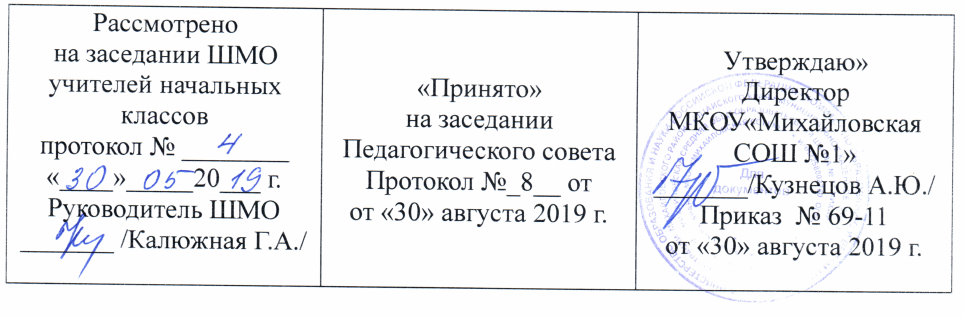 Рабочая программапо учебному  предмету «Математика»для 3-Г класса начального общего образованияСоставитель: Пануровская О.Я.Квалификационная категория:                                                               высшаяс. Михайловское - .Пояснительная записка               Рабочая  программа учебного предмета «Математика» для 3 класса составлена на основе Федерального государственного образовательного стандарта начального общего образования (.), Примерной основной образовательной программы начального общего образования, Программы «Математика» для 3 класса под редакцией М. И. Моро, С. И. Волковой, С. В. Степановой (Математика. Рабочие программы. Предметная линия учебников системы «Школа России». 1—4 классы: пособие для учителей общеобразовательных организаций / [М. И. Моро, С. И. Волкова, С. В. Степанова и др.]. — М.: Просвещение, 2014г.Выбор данной авторской программы обусловлен тем, что учащиеся имеют разноуровневую подготовку. УМК «Математика» для 1—4 классов общеобразовательных учреждений создана в соответствии с возрастными и психологическими особенностями младших школьников, со спецификой учебного предмета математика, позволяющей органически сочетать в образовательном процессе обучение, умственное развитие и воспитание ребёнка, с учётом современных достижений в области информационно-компьютерных технологий на уровне образовательной программы (ступени обучения). В учебниках реализуется системно-деятельностный подход, лежащий в основе Федерального государственного образовательного стандарта (ФГОС) начального общего образования.Содержание учебников строится на основе универсальности математических способов познания закономерностей окружающего мира, позволяющей формировать основы целостного восприятия мира и выстраивать модели его отдельных процессов и явлений. Учебники ориентированы на освоение универсальных учебных действий, обеспечивающих интеллектуальное развитие, включающее способность к усвоению новых знаний, к самостоятельному поиску, усвоению новой информации, что составляет основу умения учиться.В соответствии с требованиями к результатам освоения основной образовательной программы начального общего образования Федерального государственного стандарта содержание учебников 1—4 классов направлено на достижение учащимися личностных, метапредметных и предметных результатов по математике.Рабочая  программа ориентирована  на использование  учебно-методического комплекта:1. Моро, М. И. Математика. 3 класс: учеб. для общеобразовательных учреждений с прил. на электрон. носителе: в 2 ч. / М. И. Моро [и др.]. – М.: Просвещение, 20112.  Волкова С. И. Математика. Контрольные работы. 1– 4 классы: пособие для учителей общеобразовательных организаций/ С. И. Волкова  – 5-е изд.  – М.: Просвещение, 2016.Общая характеристика учебного предмета           Обучение математике является важнейшей составляющей начального общего образования. Этот предмет играет важную роль в формировании у младших школьников умения учиться.            Начальное обучение математике закладывает основы для формирования приёмов умственной деятельности: школьники учатся проводить анализ, сравнение, классификацию объектов, устанавливать причинно-следственные связи, закономерности, выстраивать логические цепочки рассуждений. Изучая математику, они усваивают определённые обобщённые знания и способы действий. Универсальные математические способы познания способствуют целостному восприятию мира, позволяют выстраивать модели его отдельных процессов и явлений, а также являются основой формирования универсальных учебных действий. Универсальные учебные действия обеспечивают усвоение предметных знаний и интеллектуальное развитие учащихся, формируют способность к самостоятельному поиску и усвоению новой информации, новых знаний и способов действий, что составляет основу умения учиться.           Усвоенные в начальном курсе математики знания и способы действий необходимы не только для дальнейшего успешного изучения математики и других школьных дисциплин, но и для решения многих практических задач во взрослой жизни. Основными целями начального обучения математике являются:Математическое развитие младших школьников.Формирование системы начальных математических знаний.Воспитание интереса к математике, к умственной деятельности.Программа определяет ряд задач, решение которых направлено на достижение основных целей начального математического образования:формирование элементов самостоятельной интеллектуальной деятельности на основе овладения несложными математическими методами познания окружающего мира (умения устанавливать, описывать, моделировать и объяснять количественные и пространственные отношения); развитие основ логического, знаково-символического и алгоритмического мышления; развитие пространственного воображения;развитие математической речи;формирование системы начальных математических знаний и умений их применять для решения учебно-познавательных и практических задач;формирование умения вести поиск информации и работать с ней;развитие познавательных способностей;воспитание стремления к расширению математических знаний;формирование критичности мышления;развитие умений аргументированно обосновывать и отстаивать высказанное суждение, оценивать и принимать суждения других.Назначение программы:-для обучающихся 3 класса образовательная программа обеспечивает реализацию их права на информацию об образовательных услугах, права на выбор образовательных услуг и права на гарантию качества получаемых услуг;-для педагогических работников МКОУ «Михайловская СОШ №1» программа определяет приоритеты в содержании «Математики» для обучающихся 3 класса и способствует интеграции и координации деятельности по реализации начального общего образования;-для администрации МКОУ «Михайловская СОШ №1» программа является основанием для определения качества реализации учебного курса «Математика»  для обучающихся 3 класса. Место учебного предмета в учебном планеНа изучение учебного предмета «Математика» в 3 классе отводится 136 ч – по 4 часа в неделю.Личностные результатыЧувство гордости за свою Родину, российский народ и историю России.Осознание роли своей страны в мировом развитии, уважительное отношение к семейным ценностям, бережное отношение к окружающему миру.Целостное восприятие окружающего мира.Развитую мотивацию учебной деятельности и личностного смысла учения, заинтересованность в приобретении и расширении знаний и способов действий, творческий подход к выполнению заданий.Рефлексивную самооценку, умение анализировать свои действия и управлять ими.Навыки сотрудничества со взрослыми и сверстниками.Установку на здоровый образ жизни, наличие мотивации к творческому труду, к работе на результат.Метапредметные результатыСпособность принимать и сохранять цели и задачи учебной деятельности, находить средства и способы её осуществления.Овладение способами выполнения заданий творческого и поискового характера.Умения планировать, контролировать и оценивать учебные действия в соответствии с поставленной задачей и условиями её выполнения, определять наиболее эффективные способы достижения результата.Способность использовать знаково-символические средства представления информации для создания моделей изучаемых объектов и процессов, схем решения учебно-познавательных и практических задач.Использование речевых средств и средств информационных и коммуникационных технологий для решения коммуникативных и познавательных задач.Использование различных способов поиска (в справочных источниках и открытом учебном информационном пространстве Интернета), сбора, обработки, анализа, организации и передачи информации в соответствии с коммуникативными и познавательными задачами и технологиями учебного предмета, в том числе умение вводить текст с помощью клавиатуры компьютера, фиксировать (записывать) результаты измерения величин и анализировать изображения, звуки, готовить своё выступление и выступать с аудио-, видео- и графическим сопровождением.Овладение логическими действиями сравнения, анализа, синтеза, обобщения, классификации по родовидовым признакам, установления
аналогий и причинно-следственных связей, построения рассуждений, отнесения к известным понятиям.Готовность слушать собеседника и вести диалог; готовность признать возможность существования различных точек зрения и права каждого иметь свою; излагать своё мнение и аргументировать свою точку зрения.Определение общей цели и путей её достижения: умение договариваться о распределении функций и ролей в совместной деятельности, осуществлять взаимный контроль в совместной деятельности, адекватно оценивать собственное поведение и поведение окружающих.Овладение начальными сведениями о сущности и особенностях объектов и процессов в соответствии с содержанием учебного предмета «математика».Овладение базовыми предметными и межпредметными понятиями, отражающими существенные связи и отношения между объектами и процессами.Умение работать в материальной и информационной среде начального общего образования (в том числе с учебными моделями) в соответствии с содержанием учебного предмета «Математика».Предметные результаты Использование приобретённых математических знаний для описания и объяснения окружающих предметов, процессов, явлений, а также для оценки их количественных и пространственных отношений.Овладение основами логического и алгоритмического мышления, пространственного воображения и математической речи, основами счёта, измерения, прикидки результата и его оценки, наглядного представления данных в разной форме (таблицы, схемы, диаграммы), записи и выполнения алгоритмов.Приобретение начального опыта применения математических знаний для решения учебно-познавательных и учебно-практических задач.Умения выполнять устно и письменно арифметические действия с числами и числовыми выражениями, решать текстовые задачи, выполнять и строить алгоритмы и стратегии в игре, исследовать, распознавать и изображать геометрические фигуры, работать с таблицами, схемами, графиками и диаграммами, цепочками, представлять, анализировать и интерпретировать данные.В результате изучения курса «Математика» обучающиеся на ступени начального общего образования:научатся использовать начальные математические знания для описания окружающих предметов, процессов, явлений, оценки количественных и пространственных отношений;овладеют основами логического и алгоритмического мышления, пространственного воображения и математической речи, приобретут необходимые вычислительные навыки;научатся применять математические знания и представления для решения учебных задач, приобретут начальный опыт применения математических знаний в повседневных ситуациях;получат представление о числе как результате счёта и измерения, о десятичном принципе записи чисел; научатся выполнять устно и письменно арифметические действия с числами; находить неизвестный компонент арифметического действия; составлять числовое выражение и находить его значение; накопят опыт решения текстовых задач;познакомятся с простейшими геометрическими формами, научатся распознавать, называть и изображать геометрические фигуры, овладеют способами измерения длин и площадей;приобретут в ходе работы с таблицами и диаграммами важные для практико-ориентированной математической деятельности умения, связанные с представлением, анализом и интерпретацией данных; смогут научиться извлекать необходимые данные из таблиц и диаграмм, заполнять готовые формы, объяснять, сравнивать и обобщать информацию, делать выводы и прогнозы.Числа и величиныУченик научится:читать, записывать, сравнивать, упорядочивать числа от нуля до миллиона;устанавливать закономерность — правило, по которому составлена числовая последовательность, и составлять последовательность по заданному или самостоятельно выбранному правилу (увеличение/уменьшение числа на несколько единиц, увеличение/уменьшение числа в несколько раз);группировать числа по заданному или самостоятельно установленному признаку;читать и записывать величины (массу, время, длину, площадь, скорость), используя основные единицы измерения величин и соотношения между ними (килограмм — грамм; год — месяц — неделя — сутки — час — минута, минута — секунда; километр — метр, метр — дециметр, дециметр — сантиметр, метр — сантиметр, сантиметр — миллиметр), сравнивать названные величины, выполнять арифметические действия с этими величинами.Ученик получит возможность научиться:классифицировать числа по одному или нескольким основаниям, объяснять свои действия;выбирать единицу для измерения данной величины (длины, массы, площади, времени), объяснять свои действия.Арифметические действияУченик научится:выполнять письменно действия с многозначными числами (сложение, вычитание, умножение и деление на однозначное, двузначное числа в пределах 10 000) с использованием таблиц сложения и умножения чисел, алгоритмов письменных арифметических действий (в том числе деления с остатком);выполнять устно сложение, вычитание, умножение и деление однозначных, двузначных и трёхзначных чисел в случаях, сводимых к действиям в пределах 100 (в том числе с нулём и числом 1);выделять неизвестный компонент арифметического действия и находить его значение;вычислять значение числового выражения (содержащего 2—3 арифметических действия, со скобками и без скобок).Ученик получит возможность научиться:выполнять действия с величинами;использовать свойства арифметических действий для удобства вычислений;проводить проверку правильности вычислений (с помощью обратного действия, прикидки и оценки результата действия).Работа с текстовыми задачамиУченик научится:анализировать задачу, устанавливать зависимость между величинами, взаимосвязь между условием и вопросом задачи, определять количество и порядок действий для решения задачи, выбирать и объяснять выбор действий;решать учебные задачи и задачи, связанные с повседневной жизнью, арифметическим способом (в 1—2 действия);оценивать правильность хода решения и реальность ответа на вопрос задачи.Ученик получит возможность научиться:решать задачи на нахождение доли величины и величины по значению её доли (половина, треть, четверть, пятая, десятая часть);решать задачи в 3—4 действия;находить разные способы решения задачи.Пространственные отношения. Геометрические фигурыУченик научится:описывать взаимное расположение предметов в пространстве и на плоскости;распознавать, называть, изображать геометрические фигуры (точка, отрезок, ломаная, прямой угол, многоугольник, треугольник, прямоугольник, квадрат, окружность, круг);выполнять построение геометрических фигур с заданными измерениями (отрезок, квадрат, прямоугольник) с помощью линейки, угольника;использовать свойства прямоугольника и квадрата для решения задач;распознавать и называть геометрические тела (куб, шар);соотносить реальные объекты с моделями геометрических фигур.Ученик получит возможность научитьсяраспознавать, различать и называть геометрические тела: параллелепипед, пирамиду, цилиндр, конус.Геометрические величиныУченик научится:измерять длину отрезка;вычислять периметр треугольника, прямоугольника и квадрата, площадь прямоугольника и квадрата;оценивать размеры геометрических объектов, расстояния приближённо (на глаз).Ученик получит возможность научитьсявычислять периметр и площадь различных фигур прямоугольной формы.Работа с информациейУченик научится:читать несложные готовые таблицы;заполнять несложные готовые таблицы;читать несложные готовые столбчатые диаграммы. Ученик получит возможность научиться:читать несложные готовые круговые диаграммы;достраивать несложную готовую столбчатую диаграмму;сравнивать и обобщать информацию, представленную в строках и столбцах несложных таблиц и диаграмм;распознавать одну и ту же информацию, представленную в разной форме (таблицы и диаграммы);планировать несложные исследования, собирать и представлять полученную информацию с помощью таблиц и диаграмм;интерпретировать информацию, полученную при проведении несложных исследований (объяснять, сравнивать и обобщать данные, делать выводы и прогнозы).Планируемые результаты освоения программы по учебному предмету «Математика» в 3 классеЛичностные результатыУ учащегося будут сформированы: навыки в проведении самоконтроля и самооценки результатов своей учебной деятельности;  основы мотивации учебной деятельности и личностного смысла изучения математики, интерес, переходящий в потребность к расширению знаний, к применению поисковых и творческих подходов к выполнению заданий и пр., предложенных в учебнике или учителем;  положительное отношение к урокам математики, к учёбе, к школе;  понимание значения математических знаний в собственной жизни;  понимание значения математики в жизни и деятельности человека;  восприятие критериев оценки учебной деятельности и понимание учительских оценок успешности учебной деятельности;  умение самостоятельно выполнять определённые учителем виды работ (деятельности), понимая личную ответственность за результат;   правила общения, навыки сотрудничества в учебной деятельности;   начальные представления об основах гражданской идентичности (через систему определённых заданий и упражнений);   уважение и принятие семейных ценностей, понимание необходимости бережного отношения к природе, к своему здоровью и здоровью других людей.Учащийся получит возможность для формирования:  начальных представлений об универсальности математических способов познания окружающего мира;  понимания важности математических знаний в жизни человека, при изучении других школьных дисциплин;  навыков проведения самоконтроля и адекватной самооценки результатов своей учебной деятельности;  интереса к изучению учебного предмета «Математика»: количественных и пространственных отношений, зависимостей между объектами, процессами и явлениями окружающего мира и способами их описания на языке математики, к освоению математических способов решения познавательных задач.Метапредметные результаты РЕГУЛЯТИВНЫЕ Учащийся научится:  понимать, принимать и сохранять различные учебные задачи; осуществлять поиск средств для достижения учебной задачи; находить способ решения учебной задачи и выполнять учебные действия в устной и письменной форме, использовать математические термины, символы и знаки; планировать свои действия в соответствии с поставленной учебной задачей для её решения;  проводить пошаговый контроль под руководством учителя, а в некоторых случаях самостоятельно; выполнять самоконтроль и самооценку результатов своей учебной деятельности на уроке и по результатам изучения отдельных тем.Учащийся получит возможность научиться:  самостоятельно планировать и контролировать учебные действия в соответствии с поставленной целью; находить способ решения учебной задачи;  адекватно проводить самооценку результатов своей учебной деятельности, понимать причины неуспеха на том или ином этапе;  самостоятельно делать несложные выводы о математических объектах и их свойствах;   контролировать свои действия и соотносить их с поставленными целями и действиями других участников, работающих в паре, в группе.ПОЗНАВАТЕЛЬНЫЕ Учащийся научится:устанавливать математические отношения между объектами, взаимосвязи в явлениях и процессах и представлять информацию в знаково-символической и графической форме, строить модели, отражающие различные отношения между объектами; проводить сравнение по одному или нескольким признакам и на этой основе делать выводы;  устанавливать закономерность следования объектов (чисел, числовых выражений, равенств, геометрических фигур и др.) и определять недостающие в ней элементы; выполнять классификацию по нескольким предложенным или самостоятельно найденным основаниям; делать выводы по аналогии и проверять эти выводы;проводить несложные обобщения и использовать математические знания в расширенной области применения; понимать базовые межпредметные понятия (число, величина, геометрическая фигура); фиксировать математические отношения между объектами и группами объектов в знаково-символической форме (на моделях);  полнее использовать свои творческие возможности; смысловому чтению текстов математического содержания (общие умения) в соответствии с поставленными целями и задачами; самостоятельно осуществлять расширенный поиск необходимой информации в учебнике, в справочнике и в других источниках;  осуществлять расширенный поиск информации и представлять информацию в предложенной форме.Учащийся получит возможность научиться: самостоятельно находить необходимую информацию и использовать знаково-символические средства для её представления, для построения моделей изучаемых объектов и процессов; осуществлять поиск и выделять необходимую информацию для выполнения учебных и поисково-творческих заданий.КОММУНИКАТИВНЫЕ Учащийся научится:  строить речевое высказывание в устной форме, использовать математическую терминологию; понимать различные позиции в подходе к решению учебной задачи, задавать вопросы для их уточнения, чётко и аргументированно высказывать свои оценки и предложения;принимать активное участие в работе в паре и в группе, использовать умение вести диалог, речевые коммуникативные средства; принимать участие в обсуждении математических фактов, стратегии успешной математической игры, высказывать свою позицию; знать и применять правила общения, осваивать навыки сотрудничества в учебной деятельности; контролировать свои действия при работе в группе и осознавать важность своевременного и качественного выполнения взятого на себя обязательства для общего дела.Учащийся получит возможность научиться: использовать речевые средства и средства информационных и коммуникационных технологий при работе в паре, в группе в ходе решения учебно-познавательных задач, во время участия в проектной деятельности;согласовывать свою позицию с позицией участников по работе в группе, в паре, признавать возможность существования различных точек зрения, корректно отстаивать свою позицию;контролировать свои действия и соотносить их с поставленными целями и действиями других участников, работающих в паре, в группе; конструктивно разрешать конфликты посредством учёта интересов сторон.Предметные результаты ЧИСЛА И ВЕЛИЧИНЫ Учащийся научится:образовывать, называть, читать, записывать числа от 0 до 1000; сравнивать трёхзначные числа и записывать результат срав- нения, упорядочивать заданные числа, заменять трёхзначное число суммой разрядных слагаемых, заменять мелкие единицы счёта крупными и наоборот; устанавливать закономерность — правило, по которому составлена числовая последовательность (увеличение/уменьшение числа на несколько единиц, увеличение/уменьшение числа в несколько раз); продолжать её или восстанавливать пропущенные в ней числа; группировать числа по заданному или самостоятельно установленному одному или нескольким признакам;читать, записывать и сравнивать значения величины площади, используя изученные единицы измерения этой величины (квадратный сантиметр, квадратный дециметр, к вадратный метр) и соотношения между ними: 1 дм2 = = 100 см2, 1 м2 = 100 дм2; переводить одни единицы площади в другие; читать, записывать и сравнивать значения величины массы, используя изученные единицы измерения этой величины (килограмм, грамм) и соотношение между ними: 1 кг = 1000 г; переводить мелкие единицы массы в более крупные, сравнивать и упорядочивать объекты по массе.Учащийся получит возможность научиться: классифицировать числа по нескольким основаниям (в более сложных случаях) и объяснять свои действия; самостоятельно выбирать единицу для измерения таких величин, как площадь, масса, в конкретных условиях и объяснять свой выбор.АРИФМЕТИЧЕСКИЕ ДЕЙСТВИЯ Учащийся научится: выполнять табличное умножение и деление чисел; выполнять умножение на 1 и на 0, выполнять деление вида a : a, 0 : a; выполнять внетабличное умножение и деление, в том числе деление с остатком; выполнять проверку арифметических действий умножение и деление; выполнять письменно действия сложение, вычитание, ум- ножение и деление на однозначное число в пределах 1000; вычислять значение числового выражения, содержащего 2–3 действия (со скобками и без скобок).Учащийся получит возможность научиться: использовать свойства арифметических действий для удобства вычислений;вычислять значение буквенного выражения при заданных значениях входящих в него букв;решать уравнения на основе связи между компонентами и результатами умножения и деления.РАБОТА С ТЕКСТОВЫМИ ЗАДАЧАМИ Учащийся научится: анализировать задачу, выполнять краткую запись задачи в различных видах: в таблице, на схематическом рисунке, на схематическом чертеже; составлять план решения задачи в 2–3 действия, объяснять его и следовать ему при записи решения задачи; преобразовывать задачу в новую, изменяя её условие или вопрос; составлять задачу по краткой записи, по схеме, по её решению;решать задачи, рассматривающие взаимосвязи: цена, количество, стоимость; расход материала на 1 предмет, количество предметов, общий расход материала на все указанные предметы и др.; задачи на увеличение/уменьшение числа в несколько раз.Учащийся получит возможность научиться: сравнивать задачи по сходству и различию отношений между объектами, рассматриваемых в задачах; дополнять задачу с недостающими данными возможными числами; находить разные способы решения одной и той же задачи, сравнивать их и выбирать наиболее рациональный; решать задачи на нахождение доли числа и числа по его доле; решать задачи практического содержания, в том числе задачи-расчёты.ПРОСТРАНСТВЕННЫЕ ОТНОШЕНИЯ. ГЕОМЕТРИЧЕСКИЕ ФИГУРЫ Учащийся научится: обозначать геометрические фигуры буквами; различать круг и окружность; чертить окружность заданного радиуса с использованием циркуля.Учащийся получит возможность научиться: различать треугольники по соотношению длин сторон; по видам углов; изображать геометрические фигуры (отрезок, прямоугольник) в заданном масштабе; читать план участка (комнаты, сада и др.).ГЕОМЕТРИЧЕСКИЕ ВЕЛИЧИНЫ Учащийся научится: измерять длину отрезка; вычислять площадь прямоугольника (квадрата) по заданным длинам его сторон; выражать площадь объектов в разных единицах площади (квадратный сантиметр, квадратный дециметр, квадратный метр), используя соотношения между ними.Учащийся получит возможность научиться:выбирать наиболее подходящие единицы площади для конкретной ситуации; вычислять площадь прямоугольного треугольника, достраивая его до прямоугольника.РАБОТА С ИНФОРМАЦИЕЙ Учащийся научится:анализировать готовые таблицы, использовать их для выполнения заданных действий, для построения вывода; устанавливать правило, по которому составлена таблица, заполнять таблицу по установленному правилу недостающими элементами; самостоятельно оформлять в таблице зависимости между пропорциональными величинами; выстраивать цепочку логических рассуждений, делать выводы.Учащийся получит возможность научиться: читать несложные готовые таблицы; понимать высказывания, содержащие логические связки (… и …; если…, то…; каждый; все и др.), определять, верно или неверно приведённое высказывание о числах, результатах действиях, геометрических фигурах. Содержание учебного предмета                                   Содержание программы(136 часов )                                                   Числа от 1 до 100                                Сложение и вычитание (продолжение) (8 ч) Устные и письменные приемы сложения и вычитания чисел в пределах 100. Решение уравнений с неизвестным слагаемым на основе взаимосвязи чисел при сложении. Решение уравнений с неизвестным уменьшаемым, с неизвестным вычитаемым на основе взаимосвязи чисел при вычитании. Обозначение геометрических фигур буквами.                                  Табличное умножение и деление (56 ч) Связь умножения и деления; таблицы умножения и деления с числами 2 и 3; чётные и нечётные числа; зависимости между величинами: цена, количество, стоимость. Порядок выполнения действий в выражениях со скобками и без скобок. Зависимости между пропорциональными величинами; масса одного предмета, количество предметов, масса всех предметов; расход ткани на один предмет, количество предметов, расход ткани на все предметы. Текстовые задачи на увеличение (уменьшение) числа в несколько раз, на кратное сравнение чисел. Задачи на нахождение четвёртого пропорционального. Таблица умножения и деления с числами 4, 5, 6, 7, 8, 9. Сводная таблица умножения. Умножение числа 1 и на 1. Умножение числа О и на О, деление числа О, невозможность деления на 0. Площадь. Способы сравнения фигур по площади. Единицы площади: квадратный сантиметр, квадратный дециметр, квадратный метр. Соотношения между ними. Площадь прямоугольника (квадрата). Текстовые задачи в три действия. Составление плана действий и определение наиболее эффективных способов решения задач. 90 Круг. Окружность (центр, радиус, диаметр). Вычерчивание окружности с помощью циркуля. Доли (половина, треть, четверть, десятая, сотая). Образование и сравнение долей. Задачи на нахождение доли числа и числа по его доле. Единицы времени: год, месяц, сутки. Соотношения между ними. Внетабличное умножение и деление (27 ч) Умножение суммы на число. Приёмы умножения для случаев вида 23 * 4, 4 * 23. Приёмы умножения и деления для случаев вида 20 • 3, 3 • 20, 60 : 3, 80 :20. Деление суммы на число. Связь между числами при делении. Проверка деления. Приём деления для случаев вида 87 : 29, 66 : 22. Проверка умножения делением. Выражения с двумя переменными вида а + Ь, а - Ь, а • Ь, с : d , вычисление их значений при заданных числовых значениях входящих в них букв. Решение уравнений на основе связи между компонентами и результатами умножения и деления. Приёмы нахождения частного и остатка. Проверка деления с остатком. Решение задач на нахождение четвёртого пропорционального. Числа от 1 до 1000. Нумерация (13 ч) Устная и письменная нумерация. Разряды счётных единиц. Натуральная последовательность трёхзначных чисел. Увеличение и уменьшение числа в 10 раз, в 100 раз. Замена трёхзначного числа суммой разрядных слагаемых. Сравнение трёхзначных чисел. Определение общего числа единиц (десятков, сотен) в числе. Единицы массы: грамм, килограмм. Соотношение между ними. Числа от 1 до 1000. Сложение и вычитание (10 ч) Приёмы устных вычислений в случаях, сводимых к действиям в пределах 100. Письменные приемы сложения и вычитания. Виды треугольников: разносторонние, равнобедренные (равносторонние); прямоугольные, остроугольные, тупоугольные. Решение задач в 1-3 действия на сложение.Числа от 1 до 1000. Умножение и деление (16 ч) Устные приемы умножения и деления чисел в случаях, сводимых к действиям в пределах 100. Письменные приемы умножения и деления на однозначное число. Решение задач в 1-3 действия на умножение и деление. Знакомство с калькулятором. Итоговое повторение (6 ч) Числа от 1 до 1000. Нумерация чисел. Сложение, вычитание, умножение, деление в пределах 1000: устные и письменные приемы. Порядок выполнения действий. Решение уравнений. Решение задач изученных видов.     Система оценки образовательных достижений прописана в Положении о системе контроля и оценивания учащихся 1-4 классов муниципального казённого общеобразовательного учреждения «Михайловская средняя общеобразовательная школа №1 (приказ № 35-1 от 14.05.2013г.)Циклограмма тематического контроляСистема оценки образовательных достижений прописана в Положении о системе контроля и оценивания учащихся 1-4 классов муниципального казённого общеобразовательного учреждения «Михайловская средняя общеобразовательная школа №1 (приказ № 35-1 от 14.05.2013г.)Рабочая программа разработана в соответствии с положением о рабочей программе.  Учебно-методическое обеспечение и материально-техническое обеспечение образовательного процессаУчебно-методическое обеспечение1.Федеральный   государственный   образовательный   стандарт  начального  общего образования   (см. Приказ  Минюста  России  от 22.12.2009 г. № 15785) «Об утверждении федерального  государственного образовательного стандарта начального общего образования»)2. Примерная образовательная программа начального общего образования.3. Математика. Рабочие программы. Предметная линия учебников системы «Школа России». 1—4 классы: пособие для учителей общеобразоват. организаций / [М. И. Моро, С. И. Волкова, С. В. Степанова и др.]. — М.: Просвещение, 2014.4. Математика. Методические рекомендации. 3 класс: учеб. пособие для общеобразоват. организаций / [С. И. Волкова, С. В. Степанова, М. А. Бантова, Г. В. Бельтюкова]. — 3-е изд., дораб. — М.: Просвещение, 2017.5. Математика: Поурочные разработки: Технологические карты уроков: 3 класс:Пособие для учителей общеобразовательных учреждений/ И.О. Буденная, Н.И. Роговцева.– М.; СПб.: Просвещение, 2017.6. Моро, М. И. Математика. 3 класс: учеб. для общеобразоват. учреждений с прил. на электрон. носителе: в 2 ч. / М. И. Моро [и др.]. – М.: Просвещение, 2012.7. Волкова С. И. Математика. Проверочные работы. 3 класс: пособие для учащихся общеобразоват. учреждений/ С. И. Волкова. – М.: Просвещение, 2014.8. Волкова С. И. Математика. Контрольные работы. 1– 4 классы: пособие для учителей общеобразоват. организаций/ С. И. Волкова  – 5-е изд.  – М.: Просвещение, 2016.    Лист внесения изменений и дополнений в рабочую программу№Название разделаКоличество часов1Числа от 1 до 100. Сложение и вычитание (продолжение)8 ч.2Табличное умножение и деление (продолжение)56 ч.3Числа от 1 до100. Внетабличное умножение и деление ( продолжение)       28ч.4Числа от 1 до 1000. Нумерация.12 ч.5Сложение и вычитание11 ч.6Умножение и деление       15 ч.7Итоговое повторение         6 ч8Общее количество часов       136чЧетверть Тема разделаКонтрольные работыПроверочные работыПроекты     1    1Зависимости между пропорциональными величинамиПроверочная работа «Проверим себя и оценим свои достижения(тестовая форма)2Таблица умножения и деления с числами 4, 5, 6,7Контроль и учёт знанийКонтрольная работа.Проект «Математичес кие сказки».2Доли.Контроль и учёт знаний.Контрольная работа.Проверочная работа «Проверим себя и оценим свои достижения»(тестовая форма).3Деление с остатком.Проверочная работа «Проверим себя и оценим свои достижения»(тестовая форма)Проект по теме «Задачи- расчёты»33Числа от 1 до 1000. Нумерация.Внетабличное умножение и делениеКонтрольная работа.Проверочная работа «Проверим себя и оценим свои достижения»(тестовая форма)4Сложение и вычитание чисел от 1 до 1000Тест «Верно? Неверно?»4Итоговое повторение «Что узнали? Чему научились?»Контрольная работа «Проверка знаний»                               Тематическое планирование  I четверть (36 ч.)Учебник, часть 1 ЧИСЛА ОТ 1 ДО 100 Сложение и вычитание (продолжение) (8 ч.)                               Тематическое планирование  I четверть (36 ч.)Учебник, часть 1 ЧИСЛА ОТ 1 ДО 100 Сложение и вычитание (продолжение) (8 ч.)                               Тематическое планирование  I четверть (36 ч.)Учебник, часть 1 ЧИСЛА ОТ 1 ДО 100 Сложение и вычитание (продолжение) (8 ч.)                               Тематическое планирование  I четверть (36 ч.)Учебник, часть 1 ЧИСЛА ОТ 1 ДО 100 Сложение и вычитание (продолжение) (8 ч.)1.Повторение:  сложение и вычитание, устные приёмы  сложения и вычитания.12.Письменные приёмы сложения и вычитания. Работа над задачей в 2 действия.13. Решение уравнений способом подбора неизвестного.    Буквенные выражения.14.Решение уравнений.15.Решение уравнений с неизвестным уменьшаемым.16.Решение уравнений с неизвестным вычитаемым.17.Обозначение геометрических фигур буквами.18.«Странички для любознательных». Что узнали. Чему научились.1Табличное умножение и деление (продолжение) (28 ч.)Табличное умножение и деление (продолжение) (28 ч.)Табличное умножение и деление (продолжение) (28 ч.)Табличное умножение и деление (продолжение) (28 ч.)9.Конкретный смысл умножения и деления.110.Связь умножения и деления.111.Чётные и нечётные числа. Таблица умножения и деления с числом 2.112.Таблица умножения и деления с числом 3.113.Связь между величинами: цена, количество, стоимость. Решение задач.114.Связь между величинами: масса одного предмета, количество предметов, масса всех предметов.115-16.Порядок выполнения действий в числовых выражениях.217.Связь между величинами: расход ткани на одну  вещь, количество вещей, расход ткани на все вещи.118.«Страничка для любознательных». Что узнали. Чему научились. Проверим себя и оценим свои достижения.119.Таблица умножения и деления с числом  4.120.Закрепление. Таблица Пифагора.121-22.Задачи на увеличение числа в несколько раз.223-24.Задачи на уменьшение числа в несколько раз.225.Таблица умножения и деления с числом  5.126-27.Задачи на кратное сравнение чисел. Кратное сравнение чисел.228.Задачи на кратное и разностное сравнение чисел.129.Таблица умножения и деления с числом  6.130.Закрепление.131.Задачи на нахождение четвёртого пропорционального.132.Закрепление.133.Таблица умножения и деления с числом  7.134.«Странички для любознательных». Что узнали. Чему научились.135.Проект «Математические сказки».136.Контроль и учёт знаний.1II четверть (28 ч.)ЧИСЛА ОТ 1 ДО 100Табличное умножение и деление (28 ч.)II четверть (28 ч.)ЧИСЛА ОТ 1 ДО 100Табличное умножение и деление (28 ч.)II четверть (28 ч.)ЧИСЛА ОТ 1 ДО 100Табличное умножение и деление (28 ч.)II четверть (28 ч.)ЧИСЛА ОТ 1 ДО 100Табличное умножение и деление (28 ч.)37.Площадь. Способы сравнения фигур по площади.138.Единица площади  —   квадратный сантиметр.139.Площадь прямоугольника.140.Таблица умножения и деления с числом  8.141-42.Закрепление.243.Таблица умножения и деления с числом  9.144.Единица площади — квадратный дециметр.145.Сводная таблица умножения.146.Решение задач.147.Единица площади — квадратный метр.148.Закрепление.149.«Странички для любознательных». Что узнали. Чему научились.150.Что узнали. Чему научились. Проверим себя и оценим свои достижения.151.Умножение на 1.152.Умножение на 0.153-54.Деление вида  а : а, 0 : а.255.Задачи в 3 действия.  «Страничка для любознательных».156.Доли. Образование и сравнение долей.157-58.Круг. Окружность (центр, радиус, диаметр).259.Задачи на нахождение доли числа и числа по его доле.160-61.Единицы времени — год, месяц, сутки.262.«Странички для любознательных». Что узнали. Чему научились.163.Что узнали. Чему научились.  «Странички для любознательных» — готовимся к олимпиаде.164.Закрепление. Контроль и учёт знаний.1III четверть (40 ч.) Учебник, часть 2 ЧИСЛА ОТ 1 ДО 100Внетабличное умножение и деление (28 ч.)III четверть (40 ч.) Учебник, часть 2 ЧИСЛА ОТ 1 ДО 100Внетабличное умножение и деление (28 ч.)III четверть (40 ч.) Учебник, часть 2 ЧИСЛА ОТ 1 ДО 100Внетабличное умножение и деление (28 ч.)III четверть (40 ч.) Учебник, часть 2 ЧИСЛА ОТ 1 ДО 100Внетабличное умножение и деление (28 ч.)65.Приёмы умножения и деления для случаев вида 20 · 3, 3 · 20, 60 : 3.166.Приём деления для случаев вида 80 : 20.167.Умножение суммы на число.168.Решение задач несколькими способами.169.Приёмы умножения для случаев вида 23 · 4,  4 · 23.170.Закрепление.171.Решение задач на нахождение четвёртого пропор- ционального.172.Выражение с двумя переменными. «Странички для любознательных».173-74.Деление суммы на число.275.Закрепление.176.Связь между числами при делении.177.Проверка деления умножением.178.Приём деления для случаев вида 87 : 29, 66 : 22.179.Проверка умножения с помощью деления.180-81.Решение уравнений на основе связи между резуль- татами и компонентами умножения и деления.282.«Странички для любознательных». Что узнали. Чему научились.183-84.Деление с остатком.285-87.Приёмы нахождения частного и остатка.388.Деление меньшего числа на большее.189.Проверка деления с остатком.190.Что узнали. Чему научились. 191.Что узнали. Чему научились. Ознакомление с проектом «Задачи-расчёты».192.Что узнали. Чему научились. Проверим себя и оценим свои достижения.«Странички для любознательных».1ЧИСЛА ОТ 1 ДО 1 000 Нумерация (12 ч.)ЧИСЛА ОТ 1 ДО 1 000 Нумерация (12 ч.)ЧИСЛА ОТ 1 ДО 1 000 Нумерация (12 ч.)ЧИСЛА ОТ 1 ДО 1 000 Нумерация (12 ч.)93.Устная нумерация.194.Письменная нумерация.195.Разряды счётных единиц.196.Натуральная последовательность трёхзначных чисел.197.Увеличение (уменьшение) числа в 10, в 100 раз.198.Замена числа суммой разрядных слагаемых.199.Сложение (вычитание) на основе десятичного состава трёхзначных чисел.1100.Сравнение трёхзначных чисел.1101.Определение общего числа единиц (десятков, сотен) в числе. «Странички для любознательных» — римская система счисления.1102.Единицы массы — килограмм, грамм.1103.«Странички для любознательных». Что узнали. Чему научились. Проверим себя и оценим свои достижения.Помогаем друг другу сделать шаг к успеху.1104.Контроль и учёт знаний.1IV четверть (32 ч.) Сложение и вычитание (11 ч.)IV четверть (32 ч.) Сложение и вычитание (11 ч.)IV четверть (32 ч.) Сложение и вычитание (11 ч.)IV четверть (32 ч.) Сложение и вычитание (11 ч.)105-106.Приёмы устных вычислений.2107.Закрепление.1108.Разные способы вычислений. Проверка вычислений.1109.Приёмы письменных вычислений.1110.Алгоритм письменного сложения.1111.Алгоритм письменного вычитания.1112.Виды треугольников (по соотношению сторон).1113.Закрепление.1114.«Странички для любознательных» — готовимся к олимпиаде. Что узнали. Чему научились.1115.Что узнали. Чему научились.  Помогаем друг другу сделать шаг к успеху.1Умножение и деление (21 ч.)Умножение и деление (21 ч.)Умножение и деление (21 ч.)Умножение и деление (21 ч.)116-118.Приёмы устных вычислений.3119.Виды треугольников по видам углов.1120.Закрепление.  «Странички для любознательных» — применение знаний в изменённых условиях.1121-123.Приём письменного умножения на однозначное число.3124.Закрепление.1125-126.Приём письменного деления на однозначное число.2127-128.Проверка деления умножением. Закрепление.2129.Знакомство с калькулятором.1130.Что узнали. Чему научились.1Итоговое повторение «Что узнали, чему научились в 3 классе» (5 ч).Проверка знаний (1 ч)Итоговое повторение «Что узнали, чему научились в 3 классе» (5 ч).Проверка знаний (1 ч)Итоговое повторение «Что узнали, чему научились в 3 классе» (5 ч).Проверка знаний (1 ч)Итоговое повторение «Что узнали, чему научились в 3 классе» (5 ч).Проверка знаний (1 ч)131-135.Итоговое повторение.  5136.Контроль и учёт знаний.1№ п/п№ урока /тема по рабочей учебной программеТема с учётом корректировкиСроки корректировкиПримечание1.2.3.4.5.